INTRESSEANMÄLAN FÖR UTSTÄLLNING PÅ GALLERI ÖBERGSKAFyll i eller skanna blanketten och skicka den ifylld till Gunilla Svensson, e-post: ingun.svenek@outlook.com   eller uppge motsvarande uppgifter i ett mejl. *Kostnad: 1 juni - 15 aug 2.500 kr/vecka. Övrig tid 1.500 kr/vecka   Events: 500 kr/dygn, 750kr/helg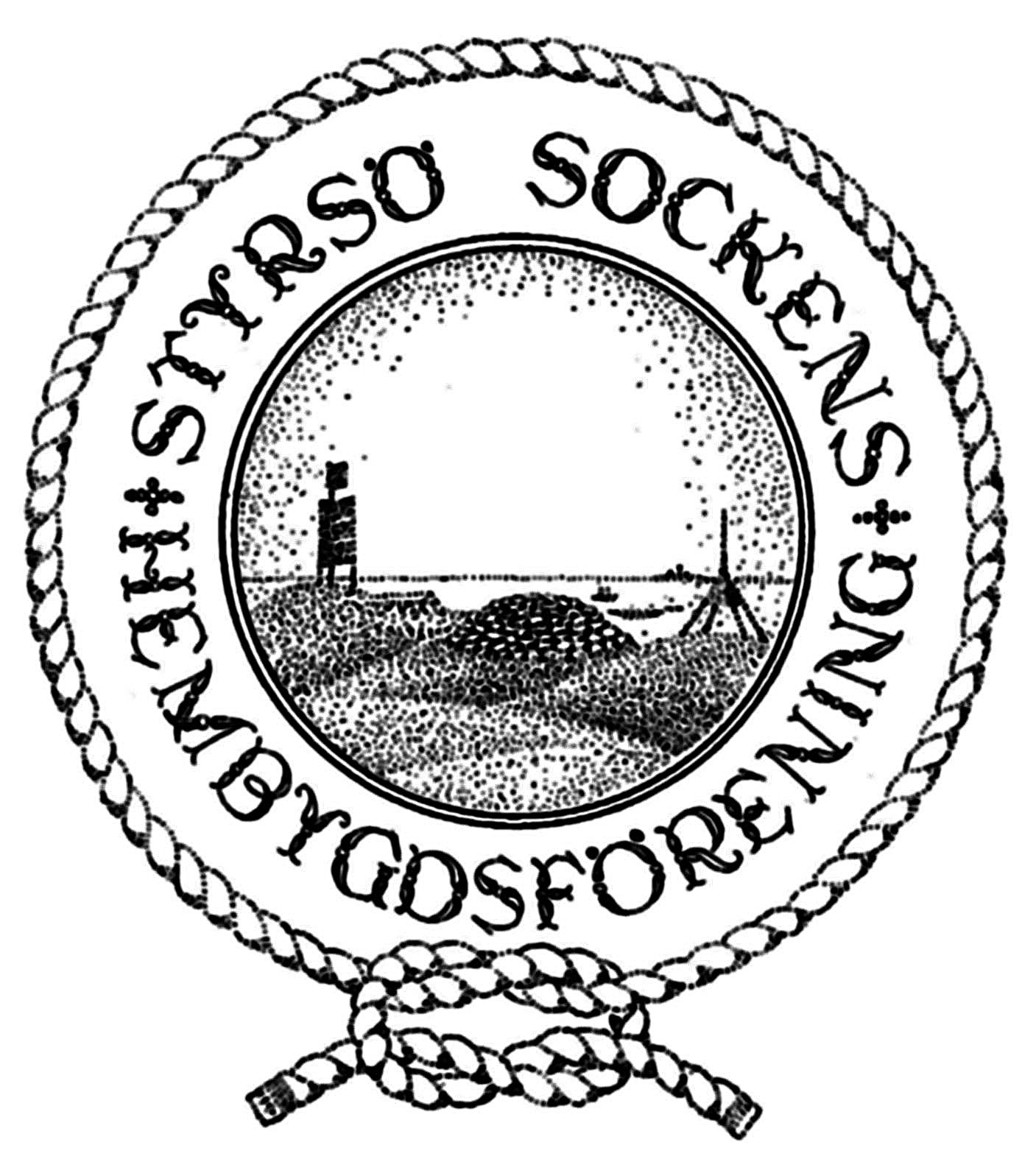 Namn:E-post:Tfn:Material som ställs ut (keramik, foto, akvarellmålningar, oljemålningar etc.):Önskar ställa ut (datum, max 14 dagar)*: